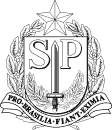 Governo do Estado de São PauloSecretaria da EducaçãoEquipe de Supervisão São João da Boa VistaEDITAL DE CONVOCAÇÃO PARA A TERCEIRA ALOCAÇÃO DO PEI 2023A Dirigente Regional de Ensino da Diretoria de Ensino – Região São João da BoaVista, no uso de suas atribuições legais, nos termos do Decreto nº 66.799, de 31de maio de 2022; da Resolução SEDUC-37 de 1-6-2022 e da Resolução SEDUC-87, de 11-11-2022, CONVOCA os professores inscritos e classificados no Credenciamento Inicial 2023 para participar da sessão da TERCEIRA alocação das vagas do PEI – 2023, no dia 09/02/2023 (quinta-feira), às 9h, on-line, na plataforma Teams, para às seguintes vagas:Para participar da sessão de atribuição, os interessados deverão acessar o link:São João da Boa Vista, 06 de fevereiro de 2023.SILVIA HELENA DALBON BARBOSADIRIGENTE REGIONAL DE ENSINO09/02/20239hLINK DE ACESSO09/02/20239hhttps://teams.microsoft.com/l/meetup-join/19%3ameeting_ODI1NTI4ZGQtNzZjMy00NmZlLTllZDctM2E2MDM1MDU4YjA4%40thread.v2/0?context=%7b%22Tid%22%3a%2216b87798-4517-442c-9200-ce1cca93259c%22%2c%22Oid%22%3a%22f106fa76-4304-4e22-8514-73a9423bd959%22%7dRELAÇÃO DE VAGAS DA 3ª ALOCAÇÃO DO PEI 2023RELAÇÃO DE VAGAS DA 3ª ALOCAÇÃO DO PEI 2023RELAÇÃO DE VAGAS DA 3ª ALOCAÇÃO DO PEI 2023RELAÇÃO DE VAGAS DA 3ª ALOCAÇÃO DO PEI 2023RELAÇÃO DE VAGAS DA 3ª ALOCAÇÃO DO PEI 2023RELAÇÃO DE VAGAS DA 3ª ALOCAÇÃO DO PEI 2023RELAÇÃO DE VAGAS DA 3ª ALOCAÇÃO DO PEI 2023MunicípioEscolaÁreaVagasDisciplina / HabilitaçãoQualificaçãoPeríodoCASA BRANCAEE FRANCISCO THOMAZ DE CARVALHOR, DR.LINGUAGENS E CÓDIGOS1INTERPRÉTE DE LIBRASINTERPRÉTE DE LIBRASManhã7h às 16hCASA BRANCAEE FRANCISCO THOMAZ DE CARVALHOR, DR.LINGUAGENS E CÓDIGOS1INTERPRÉTE DE LIBRASINTERPRÉTE DE LIBRASManhã7h às 16hCASA BRANCAEE FRANCISCO THOMAZ DE CARVALHOR, DR.CIÊNCIAS HUMANAS1HISTÓRIA HISTÓRIA Manhã7h às 16hSÃO JOÃO DA BOA VISTACRISTIANO OSÓIRO DE OLIVEIRA, CEL.LINGUAGENS E CÓDIGOS1INTERPRÉTE DE LIBRASINTERPRÉTE DE LIBRASManhã7h às 16h